„Europejski Fundusz Rolny na rzecz Rozwoju Obszarów Wiejskich: Europa inwestująca w obszary wiejskie.”Projekt opracowany przez Ministerstwo Rolnictwa i Rozwoju WsiProjekt współfinansowany ze środków Unii Europejskiej w ramach Pomocy Technicznej Programu Rozwoju Obszarów Wiejskich na lata 2007-2013Instytucja Zarządzająca Programem Rozwoju Obszarów Wiejskich na lata 2007-2013 
- Minister Rolnictwa i Rozwoju WsiCykl szkoleń z zakresu tworzenia lokalnych strategii rozwoju (LSR), przygotowania strategii komunikacyjnej lokalnej grupy działania (LGD) i angażowania społeczności lokalnych 
w przygotowanie i realizację LSRSzczegółowy program moduł 3.Metodologia wsparcia przygotowywania projektów (od pomysłu do realizacji)szkolenie 1-no dniowe – 8 godzin lekcyjnychSzczegółowy program:do 9.00 – Przyjazd, rejestracja uczestników, serwis kawowy;  9.00-  9.15 – Otwarcie szkolenia, przedstawienie się uczestników, cel i program;  9.15-10.00 – Metodologia wsparcia przygotowywania projektów – wykład wprowadzający do tematyki szkolenia [1 godz. lekcyjna];10.00-10.45 – Myślenie projektowe zgodne z podejściem LEADER i zasadami PROW 2014-2020 – wykład zaktywizowany poprzez mapę mentalną [1 godz. lekcyjna];10.45-11.30 – Metodyka doradztwa dla wnioskodawców w zakresie przygotowywanych projektów (od pomysłu do realizacji) – wykład w formie prezentacji multimedialnej [1 godz. lekcyjna];11.30-11.45 – Przerwa kawowa;11.45-12.30 – Komunikacja interpersonalna w procesie wsparcia do opracowania
projektów – wykład w formie prezentacji multimedialnej [1 godz. lekcyjna];12.30-14.00 – Komunikacja interpersonalna w procesie wsparcia do opracowania
projektów – warsztaty [metoda inscenizacji] [2 godz. lekcyjne];14.00-15.00 – Obiad;15.00-15.45 – Komunikacja interpersonalna w procesie wsparcia do opracowania
projektów – warsztaty kontynuacja [technika inscenizacji] [1 godz. lekcyjna];15.45-16.15 – Test sprawdzający [30 min.]16.15-17.00 – Omówienie przebiegu warsztatów oraz podsumowanie szkolenia.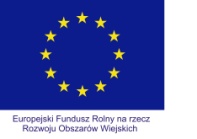 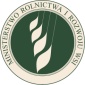 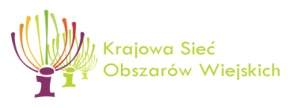 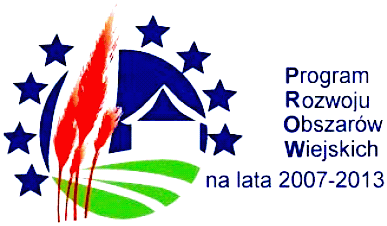 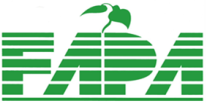 